BRITISH ARCHAEOLOGICAL ASSOCIATION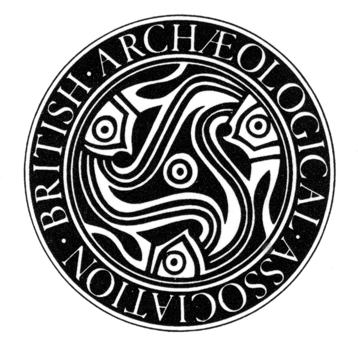 RESEARCH AWARDSThe BAA invites applications for research awards of up to £1,500. These are designed to assist those who might otherwise have difficulty in funding or completing a research project and is therefore not open to students registered on degree courses, or those in full-time employment for whom research is an expectation written into their employment contract. The awards cover research with a defined outcome, such as publication, mounting of an exhibition, scientific analysis (in the case of scientific and/or technical analysis, we require the results of the analysis to be publicly available). Research proposals for which some funding has already been obtained are eligible, though it should be shown that the additional funds for which you are applying to the BAA are sufficient to complete the research. Proposals contingent on additional future funding will not be supported. The deadline for applications is 15 May 2022.Applicants are required to provide one reference, along with an anticipated research schedule and budget. The research proposal must fall within the Association’s fields of interest (as defined below). Applicants should either be ordinarily resident in the UK, or work on material from, in, or directly related to the art, architecture or archaeology of the British Isles. An application form follows on a second page. Once complete this should be sent as an email attachment to the Hon. Secretary on secretary@thebaa.org Funds are limited, so the awards are competitive.BAA STATEMENT OF INTERESTThe Association’s interests are defined as the study of archaeology, art and architecture from the Roman period to the present day, principally within Europe and the Mediterranean basin. The BAA’s core interests run from the Roman era to the 16th century and embrace the study of these periods (historiographical, antiquarian, conservationist).BRITISH ARCHAEOLOGICAL ASSOCIATIONRESEARCH AWARDSAPPLICATION FORMName in full, with titleAddressEmail addressDate of BirthSpecific details of research proposal, including estimated costs (travel, accommodation if relevant, subsistence). Please continue on a separate sheet if needed.Intended outcomeTotal amount of grant requiredPlease state any other considerations concerning your application which you may wish to bring to the attention of the scholarship committee.Name and email address of referee (NB – Please advise your referee that they are to forward reference as an email attachment to secretary@thebaa.org to arrive no more than one week after the closing date for applications):I, the undersigned, wish to apply for a BAA research award and declare that the particulars laid out on this application form are correct, and that I have studied the notes for applicants. Please then forward this application by 15 May 2022 to secretary@thebaa.orgSigned						Date